О внесении изменений в Муниципальную программу«Поддержка и развитие институтов общества на 2022 - 2024 годы»В соответствии с Приложением №4 Решения Окружного Совета депутатов ГО «Жатай» № 40-1 от «22» декабря 2022 г. «Об утверждении бюджета Городского округа «Жатай» на 2023 год и плановый период 2024-2025 годов» и на основании п 4. Порядка разработки, утверждения и реализации муниципальных программ Городского округа «Жатай», утвержденного Постановлением Главы Окружной Администрации ГО «Жатай» № 170 от 16 сентября 2016 г.:	1. Внести изменения в Муниципальную программу «Поддержка и развитие институтов общества на 2022 - 2024 годы», утвержденную Постановлением Главы Городского округа «Жатай» №93-Г от 28 декабря 2021 г.:	1.1. В паспорте программы графу 3 строки 10 «Объем и источники финансирования» изложить в следующей редакции:	«Источниками финансирования программы являются средства бюджета ГО «Жатай» и бюджета РС (Я). Общий объем финансирования на 2022-2024 годы составляет 11 257,70 тыс. рублей, в т.ч.:Бюджет ГО Жатай – 11 097,70 тыс. рублей, в т.ч. по годам:2022 год – 3 663,90 тыс. рублей.2023 год – 3 642,80 тыс. рублей. 2024 год – 3 791,00 тыс. рублей. Бюджет РС (Я) – 160 тыс. рублей, в т.ч.:2022 год – 0,00 тыс. рублей.2023 год – 160,00 тыс. рублей.2024 год – 0,00 тыс. рублей.Внебюджетные источники – 0,00  тыс. рублей».	1.2. В паспорте Подпрограммы №1 «Создание условий для развития потенциала подрастающего поколения, молодёжи», раздела 4 подраздела 4.1 в графе 3 строки 7 «Объем и источники финансирования, в том числе по годам реализации» первый абзац изложить в следующей редакции:	«Общий объем финансирования составляет 3 815,20 тыс. рублей, в т. ч. из бюджета Городского округа «Жатай» - 3 655,20 тыс. рублей.2022 год – 1 317,00 тыс. рублей.2023 год – 1 057,20 тыс. рублей.2024 год – 1 281,00 тыс. рублей».Бюджет РС (Я) – 160 тыс. рублей, в т.ч.:2022 год – 0,00 тыс. рублей.2023 год – 160,00 тыс. рублей.2024 год – 0,00 тыс. рублей.Внебюджетные источники – 0,00  тыс. рублей».	1.3. Первый абзац подраздела 4.1.5 «Ресурсное обеспечение Подпрограммы 1»,раздела 4.1 «Подпрограмма № 1 «Создание условий для развития потенциала подрастающего поколения, молодежи»» изложить в следующей редакции:	«Общий объем финансирования составляет 3 815,20 тыс. рублей, в т. ч. из бюджета Городского округа «Жатай» - 3 655,20 тыс. рублей.2022 год – 1 317,00 тыс. рублей.2023 год – 1 057,20 тыс. рублей.2024 год – 1 281,00 тыс. рублей».Бюджет РС (Я) – 160 тыс. рублей, в т.ч.:2022 год – 0,00 тыс. рублей.2023 год – 160,00 тыс. рублей.2024 год – 0,00 тыс. рублей.Внебюджетные источники – 0,00  тыс. рублей».1.4. В паспорте Подпрограммы №2 «Поддержка семьи и брака», раздела 4 подраздела 4.2 в графе 3 строки 7 «Объем и источники финансирования, в том числе по годам реализации» первый абзац изложить в следующей редакции:«Общий объем финансирования составляет 3 666,00 тыс. рублей, в т. ч. из бюджета Городского округа «Жатай» -3 666,00 тыс. рублей.2022 год – 1 276,00 тыс. рублей.2023 год – 1 105,00 тыс. рублей.2024 год – 1 285,00 тыс. рублей».	1.5. Первый абзац подраздела 4.2.5 «Ресурсное обеспечение Подпрограммы 2», раздела 4.2 «Подпрограмма №2 «Поддержка семьи и брака»» изложить в следующей редакции: «Общий объем финансирования составляет 3 666,00 тыс. рублей, в т. ч. из бюджета Городского округа «Жатай» -3 666,00 тыс. рублей.2022 год – 1 276,00 тыс. рублей.2023 год – 1 105,00 тыс. рублей.2024 год – 1 285,00 тыс. рублей».1.6. В паспорте Подпрограммы №3«Физическая культура и массовый спорт», раздела 4 подраздела 4.3 в графе 3 строки 6 «Объем и источники финансирования, в том числе по годам реализации» первый абзац изложить в следующей редакции: 	«Общий объем финансирования составляет 3 097,90 тыс. рублей, в т. ч. из бюджета Городского округа «Жатай» - 3 097,90 тыс. рублей.2022 год – 910,30 тыс. рублей.2023 год – 1 147,60 тыс. рублей.2024 год – 1 040,00 тыс. рублей».	1.7. Первый абзац подраздела 4.3.5 «Ресурсное обеспечение Подпрограммы 3», раздела 4.3 «Подпрограмма №3 «Физическая культура и массовый спорт»» изложить в следующей редакции: 	«Общий объем финансирования составляет 3 097,90 тыс. рублей, в т. ч. из бюджета Городского округа «Жатай» - 3 097,90 тыс. рублей.2022 год – 910,30 тыс. рублей.2023 год – 1 147,60 тыс. рублей.2024 год – 1 040,00 тыс. рублей».	1.8.В паспорте Подпрограммы №4 «Укрепление общественного здоровья», раздела 4 подраздела 4.4 в графе 3 строки 6 «Объем и источники финансирования, в том числе по годам реализации» первый абзац изложить в следующей редакции: 	«Общий объем финансирования составляет 305,60 тыс. рублей, в т. ч. из бюджета Городского округа «Жатай» - 305,60 тыс. рублей.2022 год – 160,60 тыс. рублей.2023 год – 30,00 тыс. рублей.2024 год – 115,00 тыс. рублей».1.9. Первый абзац подраздела 4.4.5 «Ресурсное обеспечение Подпрограммы 4», раздела 4.4 «Подпрограмма №4 «Укрепление общественного здоровья»» изложить в следующей редакции: 	«Общий объем финансирования составляет 305,60 тыс. рублей, в т. ч. из бюджета Городского округа «Жатай» - 305,60 тыс. рублей.2022 год – 160,60 тыс. рублей.2023 год – 30,00 тыс. рублей.2024 год – 115,00 тыс. рублей».	1.10. В паспорте Подпрограммы № 5 «Содействие развитию гражданского общества и добровольчества», раздела 4 подраздела 4.5. в графе 3 строки 7 «Объем и источники финансирования, в том числе по годам реализации» первый абзац изложить в следующей редакции:«Общий объем финансирования Программы составляет 373,00 тыс. рублей, в т.ч. из бюджета Городского округа «Жатай» - 373,00 тыс. рублей.2022 год- 0,00 тыс. рублей.2023 год- 303,00 тыс. рублей.2024 год- 70,00 тыс. рублей.1.11. Первый абзац подраздела 4.5.5 «Ресурсное обеспечение Подпрограммы 5», раздела 4.5 «Подпрограмма №5 «Содействие развитию гражданского общества и добровольчества»» изложить в следующей редакции: «Общий объем финансирования Программы составляет 373,00 тыс. рублей, в т.ч. из бюджета Городского округа «Жатай» - 373,00 тыс. рублей.2022 год- 0,00 тыс. рублей.2023 год- 303,00 тыс. рублей.2024 год- 70,00 тыс. рублей.	1.12. Первый абзац Раздела 5 «Ресурсное обеспечение программы», изложить в следующей редакции:«Общий объем финансирования муниципальной программы составляет 11 257,70 тыс. рублей, в т. ч. из бюджета Городского округа «Жатай» - 11 097,70 тыс. рублей.Бюджет ГО Жатай – 11 097,70 тыс. рублей, в т.ч. по годам:2022 год – 3 663,90 тыс. рублей.2023 год – 3 642,80 тыс. рублей. 2024 год – 3 791,00 тыс. рублей. Бюджет РС (Я) – 160 тыс. рублей, в т.ч.:2022 год – 0,00 тыс. рублей.2023 год – 160,00 тыс. рублей.2024 год – 0,00 тыс. рублей.Внебюджетные источники – 0,00  тыс. рублей».2. Приложение №1 к Муниципальной программе «Поддержка и развитие институтов общества на 2022 - 2024 годы» «План муниципальной программы «Поддержка и развитие институтов общества на 2022 - 2024 годы» изложить в редакции согласно Приложению №1 к настоящему Постановлению.	3.Контроль исполнения настоящего постановления возложить на  заместителя Главы Окружной Администрации ГО «Жатай» по социальным вопросам и внутренней политике Морозову А.А.Глава                                                                                                             Е.Н. ИсаеваРеспублика Саха (Якутия)Окружная АдминистрацияГородского округа«Жатай»ПОСТАНОВЛЕНИЕ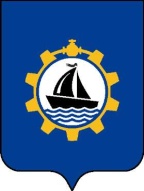 Саха θрөспyyбyлyкэтэ«Жатай»КуораттаађыуокуругунУокуруктаађыДьаhалтатаУУРААХп. Жатай                                                                                           « 25 » октября 2023 г. № 88-Гп. Жатай                                                                                           « 25 » октября 2023 г. № 88-Гп. Жатай                                                                                           « 25 » октября 2023 г. № 88-Г